         В соответствии с Федеральным законом Российской Федерации от 06.10.2003 г. № 131-ФЗ «Об общих принципах организации местного самоуправления в Российской Федерации», руководствуясь Уставом Дальнереченского городского округа, решением муниципального комитета г. Дальнереченск от 21.06.2005 г.  №  99 «Об утверждении  Положения  «О наказах избирателей», рассмотрев заявления депутатов Думы Дальнереченского городского округа Хачаняна Л.Г., Шершнев С.Е., Савенко Ю.В., Степанько О.А., Серых В.Ю., Дума Дальнереченского городского округаРЕШИЛА:          1. Внести в решение Думы Дальнереченского городского округа от 24.12.2020 г. № 78 «Об утверждении «Перечня наказов избирателей депутатам Думы Дальнереченского городского округа на 2021 г.» следующие изменения:1.1. Пункт 3 Перечня наказов избирателей депутатам Думы Дальнереченского городского округа на 2021 г. изложить в новой редакции:1.2. Пункт 4 Перечня наказов избирателей депутатам Думы Дальнереченского городского округа на 2021 г. изложить в новой редакции:1.3. Пункт 5 Перечня наказов избирателей депутатам Думы Дальнереченского городского округа на 2021 г. изложить в новой редакции:1.4. Пункт 11 Перечня наказов избирателей депутатам Думы Дальнереченского городского округа на 2021 г. изложить в новой редакции:1.5. Пункт 17 Перечня наказов избирателей депутатам Думы Дальнереченского городского округа на 2021 г. изложить в новой редакции:2. Настоящее решение подлежит обнародованию и размещению на официальном Интернет-сайте Дальнереченского городского округа.3. Настоящее решение вступает в силу со дня его обнародования.Глава Дальнереченскогогородского округа		                                                 С.В. Старков  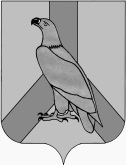 ДУМА ДАЛЬНЕРЕЧЕНСКОГОГОРОДСКОГО ОКРУГАПРИМОРСКОГО КРАЯРЕШЕНИЕДУМА ДАЛЬНЕРЕЧЕНСКОГОГОРОДСКОГО ОКРУГАПРИМОРСКОГО КРАЯРЕШЕНИЕДУМА ДАЛЬНЕРЕЧЕНСКОГОГОРОДСКОГО ОКРУГАПРИМОРСКОГО КРАЯРЕШЕНИЕДУМА ДАЛЬНЕРЕЧЕНСКОГОГОРОДСКОГО ОКРУГАПРИМОРСКОГО КРАЯРЕШЕНИЕ14 мая 2021 г.        г. Дальнереченск                  г. Дальнереченск                      № 42О внесении изменений в решение Думы Дальнереченского городского округа от 24 декабря 2020 г. № 78 «Об утверждении «Перечня наказов избирателей депутатам Думы Дальнереченского городского округа на 2021 г.» О внесении изменений в решение Думы Дальнереченского городского округа от 24 декабря 2020 г. № 78 «Об утверждении «Перечня наказов избирателей депутатам Думы Дальнереченского городского округа на 2021 г.» № округаФИО депутатаПеречень наказов с указанием характера работ (адреса объектов) Объем средств (руб.) Ответственные исполнители 3Хачанян Левон Георгиевич Асфальтирование проезда с ул. Г.Даманского до ул. Г.Дамнского, 8Ремонт школьной библиотеки (утепление и покрытие пола) МБОУ «Лицей»400000100000Администрация Дальнереченского городского округа№ округаФИО депутатаПеречень наказов с указанием характера работ (адреса объектов)Объем средств (руб.)Ответственные исполнители4Шершнев Сергей Евгеньевич1.Асфальтирование ул. Свободы, 50250000Администрация Дальнереченского городского округа4Шершнев Сергей Евгеньевич2.Изготовление и установка  диванов парковых – 3 шт. ул. М.Личенко, 1643400Администрация Дальнереченского городского округа4Шершнев Сергей Евгеньевич3.Уличное освещение, приобретение и установка светильников - 2 шт., ул. Свободы, 50а, ул. М.Личенко, 1739684Администрация Дальнереченского городского округа4Шершнев Сергей Евгеньевич4.МАФ, изготовление и установка: ул. М.Личенко, 215.МАФ, изготовление и установка, общественная территория: ул. М.Личенко, 13, Ул. Уссурийская, 488408982827Администрация Дальнереченского городского округа№ округаФИО депутатаПеречень наказов с указанием характера работ (адреса объектов) Объем средств (руб.) Ответственные исполнители 5Савенко Юрий ВикторовичУстройство уличного освещения по ул. Калинина, ул. 50 лет ВЛКСМ, приобретение и установка фонаря уличного освещения Красногвардейская, 39 133578,08Администрация Дальнереченского городского округа5Савенко Юрий ВикторовичСпил аварийных деревьев и санитарная обрезка100000Администрация Дальнереченского городского округа5Савенко Юрий ВикторовичЯмочный ремонт146421,92Администрация Дальнереченского городского округа5Савенко Юрий ВикторовичУстройство спортивных  тренажеров ул. Милицейская, 35 120000Администрация Дальнереченского городского округа№ округаФИО депутатаПеречень наказов с указанием характера работ (адреса объектов)Объем средств (руб.)Ответственные исполнители11Степанько Оксана Анатольевна Обустройство. Ремонт тротуара (асфальтового покрытия) от ул. Флегонтова, 14 до м-на «Русь», ул. Советская от д. 28а до м-на «Русь»200000100000Администрация Дальнереченского городского округа11Степанько Оксана Анатольевна Установка уличных спортивных тренажеров200000Администрация Дальнереченского городского округа№ округаФИОдепутатаПеречень наказов с указанием характера работ (адреса объекта)Объём средств  руб.Ответственные исполнители17Серых Владимир Юрьевич  Обустройство уличного освещения на избирательном округе 347871,27Администрация Дальнереченского городского округа 17Серых Владимир Юрьевич  Ремонт вестибюля МБОУ «СОШ № 5»100000Администрация Дальнереченского городского округа 17Серых Владимир Юрьевич  Приобретение и установка уличных тренажеров 52128,73Администрация Дальнереченского городского округа 17Серых Владимир Юрьевич  Администрация Дальнереченского городского округа 